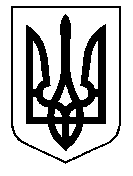 Кам'янсько-Дніпровська міська радаКам’янсько-Дніпровського району Запорізької областіТридцять  п’ята  сесія восьмого скликання                                                                                                                                                                                                                                                                                                                                                                                                                                                                                                                                                                                                                                                                                                                                                                                                                                                                                                                                                                                                                                                                                                                                                                                                                                                                                                                                                                                                                                                     Р І Ш Е Н Н Я 27  березня  2020  року          м. Кам’янка-Дніпровська                     № 9Про надання згоди відділу культури та туризму виконавчого комітету Кам’янсько-Дніпровської міської ради на продовження договору оренди  з ТОВ «Редакція газети «Новини дня» на пільгових умовах         Керуючись  ст. ст. 26, 60  Закону України «Про місцеве самоврядування в Україні», ст. 9 Закону України «Про реформування державних і комунальних друкованих засобів масової інформації», рішенням Кам’янсько-Дніпровської міської ради від 27.11.2019 №19 «Про надання згоди відділу культури та туризму виконавчого комітету Кам’янсько-Дніпровської міської ради на продовження договору оренди на пільгових умовах на частину приміщення комунального закладу   «Кам’янсько-Дніпровська публічна бібліотека» з ТОВ «Редакція газети «Новини дня», з метою надання ТОВ «Редакція газети «Новини дня»  приміщення, яке вони орендують у процесі реформування, розглянувши листи-клопотання начальника відділу культури та туризму виконавчого комітету Кам’янсько-Дніпровської міської ради від 26.03.2020  вх. № 1177/05-19,  директора ТОВ «Редакція газети «Новини дня» від 17.03.2020 вх. № 992 /05-19 щодо надання згоди відділу культури та туризму виконавчого комітету Кам’янсько-Дніпровської міської ради на продовження  договору оренди № 15-19 від 10.09.2019 з ТОВ «Редакція газети «Новини дня»  на пільгових умовах на частину приміщення будівлі дитячої бібліотеки комунального закладу “Кам’янсько-Дніпровська публічна бібліотека” загальною площею 96,6 кв.м., міська рада ВИРІШИЛА:        1. Надати згоду відділу культури та туризму виконавчого комітету Кам’янсько-Дніпровської міської ради на продовження  договору оренди             № 15-19 від 10.09.2019 з ТОВ «Редакція газети «Новини дня»  на пільгових умовах за 1 гривню на рік на частину приміщення  будівлі дитячої бібліотеки комунального закладу «Кам’янсько-Дніпровська публічна бібліотека» Кам’янсько-Дніпровської міської ради площею 96,6 кв.м. за адресою:                   м. Кам’янка-Дніпровська, вул. Набережна, 68, строком на 2( два) роки 2 (два)  місяці з 12.06.2020 року по 09.08.2022 року включно.22. Зобов’язати відділ культури та туризму виконавчого комітету Кам’янсько-Дніпровської міської ради  укласти  додаткові угоди до договору оренди № 15-19 від 10.09.2019 року та договору відшкодування комунальних послуг орендарю згідно з чинним законодавством України.3. У десятиденний термін після укладання  додаткових угод до договору оренди № 05-19 від 10.09.2019 року та договору про відшкодування витрат Орендаря  на утримання нерухомого майна та надання комунальних послуг, надати їх копії до відділу житлово-комунального  господарства та комунальної власності.4. Контроль  за виконанням  цього рішення покласти на постійні комісії міської ради з питань  комунальної власності, житлово-комунального господарства та благоустрою території міста та соціально-економічного розвитку міста, інфраструктури, планування  бюджету, фінансів, підприємництва та торгівлі .Міський голова                                                                 Володимир АНТОНЕНКО